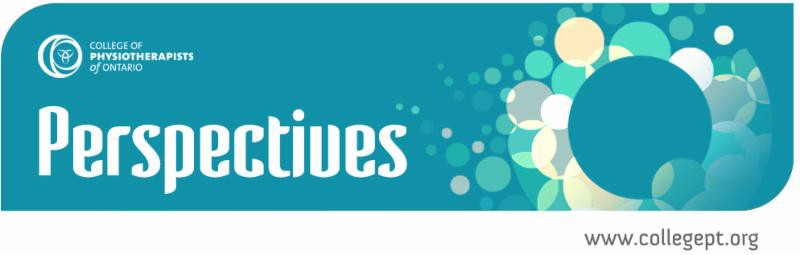 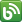 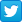 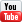 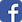 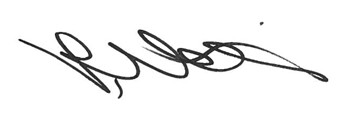 December 2018 | info@collegept.orgWelcome to the December Issue of Perspectives!As we prepare to say goodbye to 2018, I would like to take this opportunity to thank everyone who has contributed to another successful year at the College.Whether you participated in consultations for the development of our new Quality Assurance program, took time out of your busy schedule to attend one of our outreach events, or shared one of our videos on your own social media channels- each of you has played an integral part in our accomplishments.If you haven't already, I would encourage you to take a few minutes to review our 2017-2018 Annual Report for a full breakdown of the initiatives we tackled this year in support of our strategic plan.Of course there is always work to be done and improvements that can be made, so we invite you to share your feedback at any time by emailing info@collegept.org or calling 416-591-3828.On behalf of College staff, I would like to extend our best wishes to you and your family during the holiday season.Rod Hamilton Interim RegistrarWe Wish Everyone a Happy and Healthy Holiday Season and Best Wishes for the New Year!Holiday Hours:The College is closed from Monday, December 24 to Tuesday, January 1 (inclusive) and will re-open on Wednesday, January 2.New Post: Important Privacy Law UpdatesPractice is evolving with technological advancements and many physiotherapists are looking toward mobile devices and apps to maximize efficiency and enhance the patient experience. But, how does this impact privacy? If privacy is breached, legal action can be launched by the patient against the physiotherapist.Are you prepared to mitigate those risks? Are you aware of changes to the privacy rules for health information? Read the latest blog by Fiona Campbell, Senior Physiotherapist Advisor, for more information.Infection Control Webinar: Watch NowBlog Post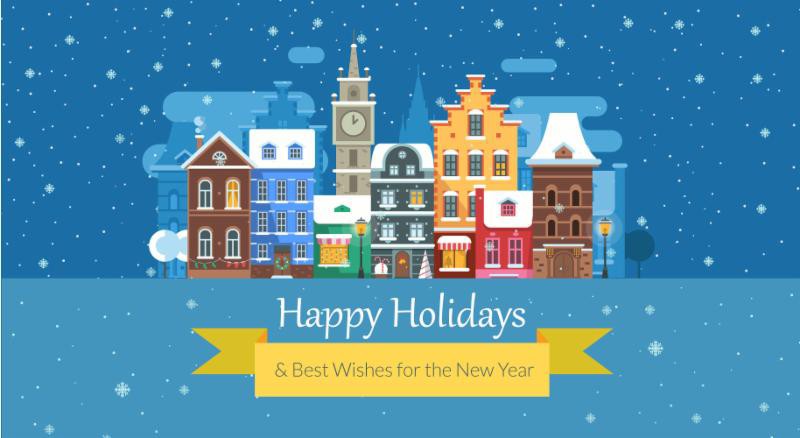 The College partnered with Public Health Ontario to present a free webinar covering best practices in infection prevention specific to physiotherapists last month.Thanks to everyone who sent in questions and participated in the discussion about the Infection Control and Equipment Maintenance Standard and what's new and changing when it comes to infection control for PTs. We have answered as many as we could, and you can find them alongside the webinar.If you missed the webinar be sure to watch the archived version as it contains TONS of useful information and answers numerous questions that were sent in by your fellow PTs.Archived Webinar & FAQsNew Case of the Month: Being Too FriendlySo you make a conscious effort to be friendly with your patient but things start to go wrong.It all seems innocent enough but before you know it you're texting frequently and they ask you to come over to their house to help them out with a personal  favour.Find out what happens when a PT is too friendly in a new Case of the Month. Consent, boundaries, fees and billing - this one has it all!Practice Assessment UpdateRead the CaseChanges are coming and we wanted to keep you informed. We'll be introducing a new practice assessment process in April 2019.The portfolio is no longer a requirement, but your obligation to participate in continuing professional development hasn't changed. More information will be made available in the coming months, so stay tuned!New  Program HighlightsContinuing  Professional DevelopmentPractice Advisor Question: Lost or Stolen Patient FilesQuestion:What are the obligations of the Health Information Custodian (HIC) when a patient file is lost or stolen?Get the AnswerAuditing Billing Records - New Sample DocumentsHave questions about auditing your billing records in accordance with the Fees, Billing and Accounts Standard? We've created a couple samples that will help! Be sure to check out the example of a written billing review process and the example of an audited billing record.Myth vs FactReview the SamplesA physiotherapist is solely responsible for how their registration number is used for billing.Is this a myth or a fact?Get the AnswerOn the Road Again with Events in Mississauga, North Yorkand Richmond Hill!New Year, new community events! Don't miss the opportunity to chat with the College Practice Advisor face-to-face and network with your peers over food and refreshments.This is your chance to chat about the rules and standards, ask questions, and receive advice on how to manage tough situations.We'll be visiting:Mississauga on January 17 North York on February 21Richmond Hill on March 13... and more!Come hungry because the food is on us! See you there.Register NowWhat is Rostering?Watch NowControlled Acts and Restricted ActivitiesRead the Standard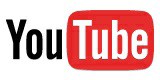 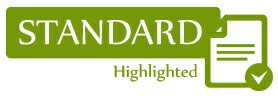 Questions, comments or suggestions related to e-Perspectives?Get in touch at communications@collegept.org 416-591-3828 ext. 234 or 1-800-583-5885 ext. 234www.collegept.orgPLEASE DO NOT UNSUBSCRIBE IF YOU ARE A MEMBER OF THE COLLEGE.If members unsubscribe, they will be contacted to re-subscribe. The College communicatesto members by email, sending information such as tax receipts, Standards updates and mandatory registration requirements such as PISA, Jurisprudence and registration renewal.We strive to keep communications relevant and to a minimum.